ҠАРАР                                                         ПОСТАНОВЛЕНИЕ28 февраль 2020й.                          № 5                 28 февраля 2020г.Об утверждении муниципальнойцелевой программы «Благоустройство территории сельского поселения Ильино –Полянский сельсовет муниципального района Благовещенский район Республики Башкортостан на 2020-.г.»В целях содействия решению вопросов местного значения, вовлечения населения в процессы местного самоуправления, создания благоприятных условии проживания граждан, повышения качества реформирования жилищно-коммунального хозяйства, приведение в  благоустроенное  состояние территории проведения ремонта дворовых территории муниципального района Благовещенский, руководствуясь Федеральным законом от 06.10.2003 года № 131-ФЗ «Об общих принципах организации местного самоуправления в Российской Федерации», постановлением Правительства Российской Федерации от 10.02.2017 года № 169 «Об утверждении Правил предоставления и распределения субсидий из федерального бюджета бюджетам субъектов Российской Федерации на поддержку государственных программ субъектов Российской Федерации и муниципальных программ  формирования современной городской среды», Администрация сельского поселения Ильино –Полянский сельсовет муниципального района Благовещенский район Республики Башкортостан.П О С Т А Н О В Л  Я Е  Т:Утвердить муниципальную целевую программу «Благоустройство территории сельского поселения Ильино –Полянский сельсовет муниципального района Благовещенский район Республики Башкортостан на 2020-.г.», согласно приложению № 1(прилагается).Опубликовать настоящее	постановление	на  сайте	Администрации сельского поселения Ильино –Полянский сельсовет муниципального района Благовещенский район  в сети «интернет»Контроль	за	исполнением	оставляю за собой.Глава сельского поселения:В.А. ДемецПРИЛОЖЕНИЕ  № 1к постановлению  Администрации сельского поселения Ильино –Полянский сельсовет муниципального района Благовещенский районРеспублики БашкортостанПРОГРАММА«Благоустройство территории сельского поселения Ильино –Полянский сельсовет муниципального района Благовещенский район Республики Башкортостан на 2020 – 2021г.г.»Паспортмуниципальной программы «Благоустройство территории сельского поселения Ильино –Полянский сельсовет муниципального района Благовещенский район Республики Башкортостан на 2020 .г»Примечание: в течение реализации программы объёмы финансирования подлежат уточнениюРаздел I. Содержание проблемы, анализ причин ее возникновения,обоснование необходимости ее решения программным методом.Целевая муниципальная программа «Благоустройство территории сельского поселения Ильино –Полянский муниципального района Благовещенский район Республики Башкортостан  на 2020 .г. (далее - программа) предусматривает улучшение внешнего облика сельского поселения, благоустройство территорий сельского поселения, улучшение качества жизни, создание благоприятных условий для проживания населения на территории сельского поселения.Программа направлена на решение наиболее важных проблем благоустройства сельского поселения Ильино –Полянский сельсовет  Благовещенского района Республики Башкортостан, путем обеспечения содержания чистоты и порядка территории сельского поселения Ильино –Полянский сельсовет Благовещенского района Республики Башкортостан. Ремонтно – восстановительные работы улично –дорожной сети в с. Ильино –Поляна по ул. Гагарина и ул. Юбилейная.  Обеспечение качественного и высокоэффективного наружного освещения Благовещенского района за счет средств местного бюджета и субсидии, на софинансирование расходных обязательств по вопросам местного значения, предоставляемых выполнения показателей социально-экономического развития.Обоснование разработки программыПрограмма разработана для исполнения полномочий органов местного самоуправления в области:создания условий для массового отдыха жителей района и обустройства мест массового отдыха населения;организации сбора и вывоза бытовых отходов и мусора из несанкционированных свалок;организации освещения улиц;ремонтно – восстановительные работы улично – дорожной сети благоустройство и ремонт дворовых территорий 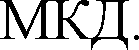 Характеристика проблем, решение которых осуществляется путем реализации программыБлагоустройство и озеленение территорий является важнейшим составляющим элементом и занимает значительное пространство. Трудно переоценить значение озеленения в жизни людей и формировании окружающей  cpeды. Озелененная территория не только благотворно влияет на человека, но и оказывает положительное действие на экологию сёл. При грамотном использовании территории можно на долгие годы создать эстетически привлекательные и функциональные насаждения, решить вопросы озеленения, цветочного оформления, размещения игровых и спортивных комплексов для детей и подростков различных возрастных групп, площадок для отдыха взрослых.Зеленые насаждения являются основными элементами художественного оформления территории района. Под объектом озеленения принимается земельный участок, на котором составляющие ландшафта и строительные сооружения взаимосвязаны и предназначены  для удовлетворения потребностей в отдыхе на открытом пространстве.Благоустройство - совокупность работ (по инженерной подготовке территории) и мероприятий (по расчистке, озеленению территории, улучшению микроклимата), осуществляемых в целях создания здоровых, удобных и культурных условий жизни населения, а также поддержанию в надлежащем состоянии объектов благоустройства, формирующих комфортную среду жизнедеятельности.РАЗДЕЛ II. Основные цели, задачи, сроки и этапы реализации программы, а также целевые индикаторы и показатели программыОсновной целью программы является комплексное решение проблем благоустройства по улучшению санитарного и эстетического вида территории, повышению  комфортности  граждан,   озеленению   территории   сельского поселения. Для достижения основной цели программы необходимо решить следующие задачи:улучшение и поддержание состояния зеленых насаждений;санитарная очистка территорий;улучшение внешнего освещения;ремонтно – восстановительные работы улично – дорожной сети реализация программы – 2020 год.благоустройство и ремонт дворовых территорий   Срок реализация программы — 2021 год.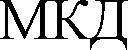 Поскольку мероприятия программы носят постоянный непрерывный характер, а финансирование мероприятий Программы зависит от возможностей бюджета, то в пределах срока действия Программы этап реализации соответствует одному году.РАЗДЕЛ III. Система программных мероприятий, ресурсное обеспечение программыСистема программных мероприятий приведена в приложениях №1, №2, №3.Ресурсы Программы будут направлены на:восстановление, улучшение и поддержание состояния зеленых насаждений;санитарную очистку территорий;ремонтно – восстановительные работы улично – дорожной сети,-благоустройство и ремонт дворовых территорий МКД. Общий объем финансирования программы составляет:На 20 20 год	37110,294 тыс. рублейНа 20 21 год	……….. тыс. рублейОбъемы финансирования подлежат уточнению в соответствии с решением о местном бюджете.Основу финансирования программы составляют средства за счет средств местного бюджета и субсидии, на софинансирование расходных обязательств по вопросам местного значения, предоставляемых выполнения показателей социально-экономического развития на благоустройство местного бюджета.При снижении (увеличении) ресурсного обеспечения в установленном порядке вносятся изменения в показатели Программы.Раздел IV. Механизм реализации программыКоординатором программы является Администрация муниципального района Благовещенский район, которая в ходе реализации Программы контролирует эффективное использование выделенных средств и выполнение намеченных мероприятий.Объемы финансирования программы могут ежегодно корректироваться, исходя из возможностей бюджета на очередной финансовый год и оценки эффективности реализации программы.РАЗДЕЛ V. Оценка эффективности социальных последствий от реализации программыПрогнозируемые конечные результаты реализации программы предусматривают повышение уровня благоустройства населенных пунктов района, улучшение санитарного содержания территорий, экологической безопасности населенных пунктов.В результате реализации программы ожидается создание условий, обеспечивающих комфортные условия для работы и отдыха населения на территории муниципального района Благовещенский район.В результате реализации программы ожидается:улучшение экологической обстановки и создание среды, комфортной для проживания жителей района;совершенствование эстетического состояния территории сельского поселения ;увеличение площади благоустроенных зелёных насаждений в     сельском поселении.  Приложение № 1 муниципальной целевой программы  «Благоустройство территорииСельского поселения Ильино –Полянский сельсовет  Муниципального района Благовещенский район Республики Башкортостан на 2020 -2021 г.г.»Система программных мероприятий по реализации муниципальной целевой программы«Благоустройство территории сельского поселения Ильино –Полянский сельсовет муниципального района Благовещенский район Республики Башкортостан на  2020- 2021 г.г.»   Приложение № 2 муниципальной  целевой программы  «Благоустройство территории сельского поселения Ильино –Полянский сельсовет  Муниципального района Благовещенский район Республики Башкортостан на 2021 год»Приложение № 3 к муниципальной целевой программы«Благоустройство территории сельского поселения Ильино –Полянский сельсовет  муниципального района Благовещенский район Республики Башкортостан на 2021год»БАШКОРТОСТАН РЕСПУБЛИКАhЫБЛАГОВЕЩЕН РАЙОНЫ МУНИЦИПАЛЬ РАЙОНЫНЫҢ   ИЛЬИНО ПОЛЯНА АУЫЛ СОВЕТЫ  АУЫЛ  БИЛӘМӘhЕ ХАКИМИӘТЕ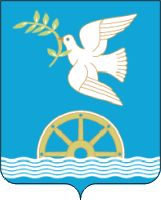 РЕСПУБЛИКА  БАШКОРТОСТАНАДМИНИСТРАЦИЯСЕЛЬСКОГО ПОСЕЛЕНИЯИЛЬИНО -ПОЛЯНСКИЙ СЕЛЬСОВЕТМУНИЦИПАЛЬНОГО РАЙОНА БЛАГОВЕЩЕНСКИЙ РАЙОННаименованиеПрограммыМуниципальная	программа	«Благоустройство территории сельского поселения Ильино –Полянский сельсовет муниципального района Благовещенский район Республики Башкортостан на 2020-.г.» (далее — Программа)Основание для разработкиПрограммыФедеральный закон Российской Федерации от 6 октября 2003 года № 131-ФЗ «Об общих принципах организации местного самоуправления в Российской Федерации»Муниципальный заказчик ПрограммыАдминистрация сельского поселения Ильино –Полянский сельсовет	муниципального	района Благовещенский район Республики БашкортостанРазработчикПрограммыАдминистрация	сельского поселения Ильино –Полянский сельсовет муниципального	района Благовещенский район Республики БашкортостанОсновные цели ПрограммыПовышение уровня	внешнего	благоустройства и санитарного содержания территории сельского поселения Ильино –Полянский сельсовет муниципального района Благовещенский район Республики Башкортостан;совершенствование эстетичного вида муниципального района;обеспечение качественного, высокоэффективного и энергосберегающего наружного освещения в границах сельского поселения муниципального района;активизации работ по благоустройству территории сельского поселения;развитие и поддержка инициатив  жителей  населенных  пунктов по благоустройству и санитарной очистке территорий;повышение общего уровня благоустройства сельского поселения.Основные задачи Программывосстановление, улучшение и  поддержание	состояния зеленых насаждений, озеленение;осуществление мероприятий по санитарной очистке территорий;Уличное освещение села Ильино –Поляна и д. Арамелевкасодержание дорог местного значения от снега в зимний периодКапитальный ремонт дороги в с. Ильино –Поляна ул. ГагаринаРемонт дороги в с. Ильино –Поляна ул. Юбилейная- благоустройство МКД и придомовых территорий села Ильино –Поляна ул. Юбилейная д.1,1/1,3,5Установка детской площадки Ремонт дороги д. Рождественское Ремонт дороги с. Ильино –Поляна ул. НефтяниковСроки реализации Программы2020-.г.ИсполнителиПрограммыАдминистрация	сельского поселения Ильино –Полянский сельсовет муниципального района Благовещенский район Республики БашкортостанОбъемы иисточникифинансирования программыФинансирование программных мероприятий осуществляется за счет средств местного, районного бюджета и субсидии, на  софинансирование расходных обязательств по вопросам местного значения.Объем средств местного бюджета, необходимый для финансирования программы, составляет:В , — 37110,294 тыс. рублейВ .Средства направляются на мероприятия по благоустройству территории сельского поселения Ильино –Полянский муниципального района Благовещенский район Республики Башкортостан.Ожидаемыеконечные результаты реализации ПрограммыРеализация	мероприятий	программы приведет	к достижению следующих результатов:Единое управление комплексным благоустройством муниципального образования;Определение перспективы улучшения благоустройства территории сельского поселения;Создание условий для работы и отдыха жителей сельского поселения.Улучшение состояния территорий сельского поселения;Благоустроенность МКД и придомовых территорий сельского поселения;Система организации контроляза исполнением программыАдминистрация	сельского поселения Ильино –Полянский муниципального района Благовещенский район Республики Башкортостанп/пАдрес(месторасположение)Выбранный вид работСтоимость работ, т. руб.Стоимость работ, т. руб.Стоимость работ, т. руб.п/пАдрес(месторасположение)Выбранный вид работВсегов том числев том числеп/пАдрес(месторасположение)Выбранный вид работВсегоРесп.бюджетмест.бюджет1Благовещенский район Республики Башкортостан р-н, Ильино -Полянский С/С / с. Ильино –Поляна и д. Арамелевка/Благоустройство(устройство внутри поселкового уличного освещения)5444962Благовещенский район Республики Башкортостан Ильино -Полянский С/С / с. Ильино –Поляна ул. Гагарина Благоустройство( ремонт дороги ул. Гагарина с. Ильино -Поляна)23156,093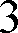 Благовещенский район Республики Башкортостан Ильино -Полянский С/С / с. Ильино –Поляна ул. ЮбилейнаяБлагоустройство( ремонт дороги ул. Юбилейная с. Ильино -Поляна)14361,0514361,054Благовещенский район Республики БашкортостанБлагоустройство( установка детской игровой площадки)5Благовещенский район Республики БашкортостанБлагоустройство(отсыпка	внутри- поселковой дороги с. Ильино –Поляна ).п/пМОМОадресадресадресВыбранный видработ(подъезд, фасад. благоустройство)сумма засчет федеральных средств,т.рубРайонРайон города,поселениеНаселенныйпунктулицаДОМ1БлаговещенскийСП Ильино –Полянский сельсоветС. Ильино -ПолянаЮбилейная 1,1/1,3,5Благоустройство2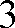 456789101112131415п/пМОМОадресадресадресВыбранный видработ(подъезд, фасад благоустройствоза счетреспубликанскогобюджета т.руб.п/пМОРайон города,поселениеНаселенныйпунктулицаДОМ1БлаговещенскийСП Ильино –Полянский сельсоветС. Ильино -ПолянаЮбилейная 1,1/1,3,5Благоустройство24567891011121314